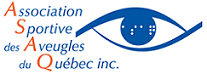 Composition des équipes du Québec2013-2014
ÉQUIPE FÉMININE
Sabrina Pilon de Longueuil
Nancy Morin de Longueuil
Nathalie Séguin de Québec, joueur-entraîneurÉQUIPE MASCULINEJosué Coudé de St-Foy
Bruno Haché de Dorval
Dominic Martin de Québec
Dany Rizk de Laval
Simon Tremblay de Val-BélairNathalie Séguin, entraîneur-chef des deux équipes du Québec était épaulé par Julien Poirier, Mario Caron comme assistante-entraîneur et d’Isabelle Trottier, physiothérapeute.2012-2013
ÉQUIPE FÉMININE
Nancy Morin de Longueuil
Sabrina Pilon de Longueuil
Nathalie Séguin de Québec, joueur-entraîneurÉQUIPE MASCULINEMario Caron de St-Eustache
Josué Coudé de St-Foy
Bruno Haché de Dorval
Dominic Martin de Québec
Simon Tremblay de Val-BélairMario Caron, entraîneur-chef des deux était appuyé de Nathalie Séguin comme assistante-entraîneur et Isabelle Trottier, physiothérapeute.2011-2012
ÉQUIPE FÉMININE
Nancy Morin de Longueuil
Sabrina Pilon de Longueuil
Bobbi Jansen (Saskatchewan)ÉQUIPE MASCULINEMario Caron de St-Eustache
Bruno Haché de Dorval
Hassan Khavaninzadeh de Montréal
Dominic Martin de Québec
Simon Tremblay de Val-BélairMario Caron, entraîneur-chef des deux était appuyé de Nathalie Séguin comme assistante-entraîneur et Janie Barrette, physiothérapeute.2010-2011
ÉQUIPE FÉMININE
Nancy Morin de Longueuil
Sabrina Pilon de Longueuil
Sophie Audet de MontréalÉQUIPE MASCULINEMario Caron de St-Eustache
Bruno Haché de Dorval
Hassan Khavaninzadeh de Montréal
Simon Tremblay de Val-BélairMario Caron, entraîneur-chef des deux était appuyé de Nathalie Séguin comme assistante-entraîneur et Isabelle Trottier, physiothérapeute.2009-2010
ÉQUIPE FÉMININE
Nancy Morin de Longueuil
Sabrina Pilon de Longueuil
*Une joueuse de l'Alberta complétait notre formationÉQUIPE MASCULINEMario Caron de St-Eustache
Bruno Haché de Dorval
Hassan Khavaninzadeh de Montréal
Mathieu Rochette de Montréal-Nord
Simon Tremblay de Val-BélairMario Caron, entraîneur-chef des deux était épaulé par Janie Barrette, physiothérapeute. 2008-2009ÉQUIPE FÉMININEPour la première fois de son histoire, le Québec était absent au championnat canadien de goalball du côté féminin.ÉQUIPE MASCULINEMario Caron de St-Eustache
Bruno Haché de Dorval
Hassan Khavaninzadeh de Montréal
Mathieu Rochette de Montréal-Nord
Simon Tremblay de Val-BélairMario Caron, entraîneur-chef des deux était appuyé de d'Isabelle Trottier, physiothérapeute. 2007-2008
ÉQUIPE FÉMININE
Nathalie Chartrand de Montréal
Viviane Forest de Brossard, habite présentement à Edmonton
Nancy Morin de LongueuilÉQUIPE MASCULINEMario Caron de St-Eustache
Bruno Haché de Dorval
Brendan Gaulin de Laval
Hassan Khavaninzadeh de Montréal
Simon Tremblay de Val-BélairMario Caron, entraîneur-chef des deux était accompagnés de Stéphane Pelletier, entraîneur et d’Isabelle Trottier, physiothérapeute.2006-2007
ÉQUIPE FÉMININE
Nathalie Chartrand de Montréal
Nancy Morin de Longueuil
Annie Pouliot de MontréalÉQUIPE MASCULINEMario Caron de St-Eustache
Bruno Haché de Dorval
Brendan Gaulin de Laval
Mathieu Rochette de Montréal-Nord
Simon Tremblay de Val-BélairMario Caron était l’entraîneur de l'équipe masculine, Robert Deschênes a prêté main-forte à l’équipe féminine de même que Janie Barette, physiothérapeute.2005-2006
ÉQUIPE FÉMININE
Nathalie Chartrand de Montréal
Nancy Morin de Longueuil
Annie Pouliot de MontréalÉQUIPE MASCULINEMario Caron de St-Eustache
Bruno Haché de Dorval
Brendan Gaulin de Laval
Mathieu Rochette de Montréal-NordMario Caron était l’entraîneur de l'équipe masculine. Robert Deschênes a prêté main-forte à l’équipe féminine et Isabelle Trottier, physiothérapeute.2004-2005
ÉQUIPE FÉMININE
Nathalie Chartrand de Montréal
Viviane Forest de Brossard
Nancy Morin de Longueuil
Kelly Hannett de l’Alberta (remplacé Laurence Tétreault blessée)ÉQUIPE MASCULINEMario Caron de St-Eustache
Bruno Haché de Dorval
Brendan Gaulin de Laval
Mathieu Rochette de Montréal-NordMario Caron était l’entraîneur de l'équipe masculine. Robert Deschênes a prêté main-forte à l’équipe féminine et Natalie Barcelo, physiothérapeute.2003-2004
ÉQUIPE FÉMININE
Laurence Bourgignon-Tétreault de Montréal
Nathalie Chartrand de Montréal
Viviane Forest de Brossard
Nancy Morin de LongueuilÉQUIPE MASCULINEMario Caron de St-Eustache
Jean-François Crépault de Québec
Bruno Haché de Dorval
Brendan Gaulin de Laval
Sylvain Paré de MontréalMario Caron était l’entraîneur de l'équipe masculine et Abdelaziz Tahir de l'équipe féminine